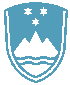 POROČILO O REDNEM INŠPEKCIJSKEM PREGLEDU NAPRAVE, KI LAHKO POVZROČIONESNAŽEVANJE OKOLJA VEČJEGA OBSEGAZavezanec:TDR LEGURE d.o.o., Tovarniška cesta 51, 2342 RušeNaprava / lokacija:Tovarniška cesta 51, 2342 RušeDatum pregleda:23.10.2019Okoljevarstveno dovoljenje (OVD) številka:35407-20/2007-7 in 35406-10/2008-11Usklajenost z OVD:Pri pregledu je bilo ugotovljeno, da zavezanec zagotavlja izvajanje predpisanih obratovalnihmonitoringov emisij snovi v okolje za zrak, odpadne vode in hrup.Glede na izkazana poročila o obratovalnem monitoringu emisij snovi v zrak, emisij snovi v vodein o ocenjevanju hrupa ni bilo ugotovljenih preseganj mejnih vrednosti.O vseh opravljenih meritvah in ravnanju z odpadki je zavezanec pravočasno poročal.Zavezanec izvaja predpisano ravnanje z odpadki, ki nastajajo pri obratovanju naprave ter imaurejeno skladiščenje odpadkov.Na inšpekcijskem pregledu je bilo ugotovljeno, da zavezanec nima vodnega dovoljenja za rabovode kot je to predpisano v točki 7.1. okoljevarstvenega dovoljenja, zato mu je bila izdanaodločba.Zaključki / naslednje aktivnosti:Pri zavezancu bo opravljen kontrolni inšpekcijski pregled, ko bo potekel rok v odločbi.